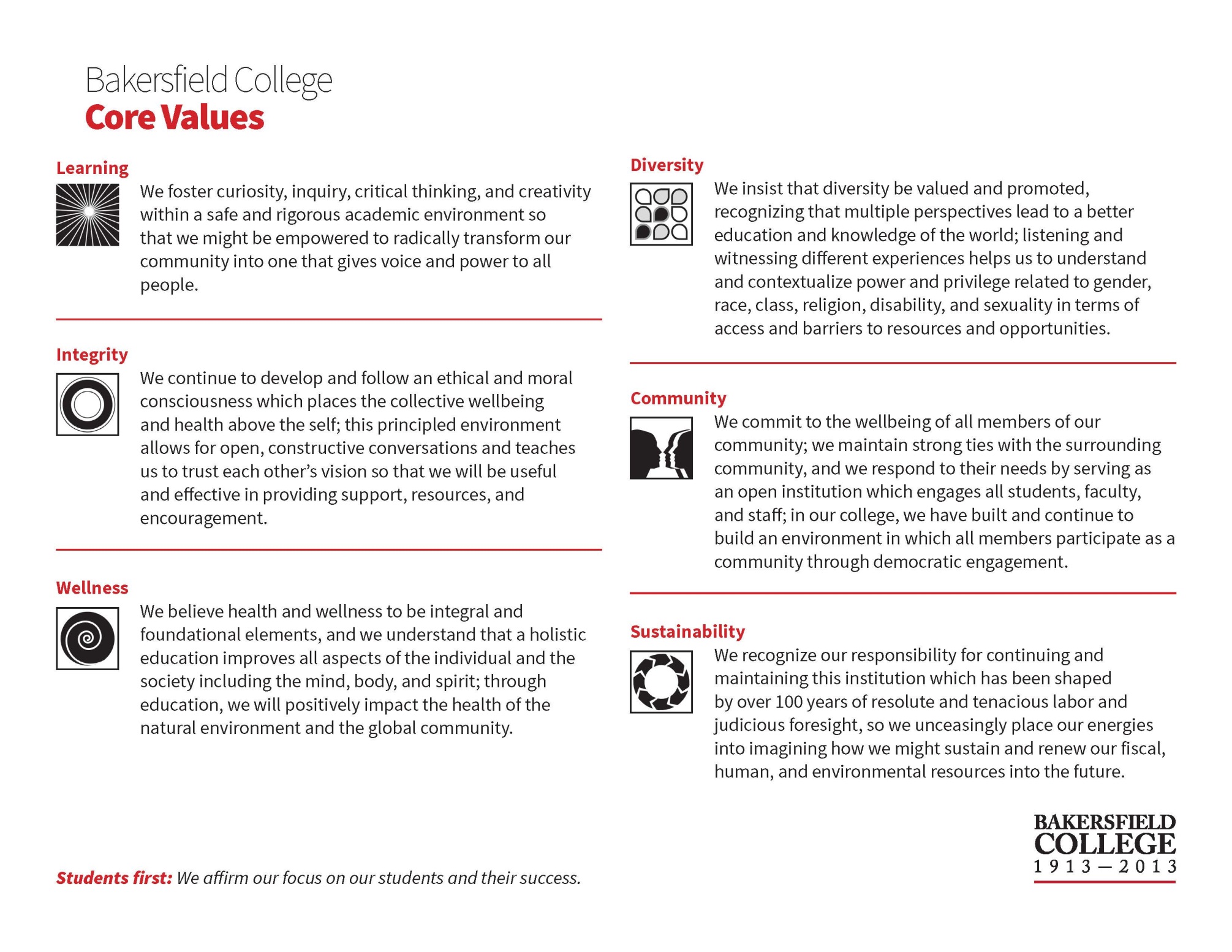 ADMINISTRATIVE COUNCIL MEETINGMONDAY, September 14, 20202:00pm - 4:00pmZoomA G E N D AFacilitator:  Manny Mourtzanos   Next Regular Meeting:   October 12, 2020Review of the AgendaReview of the AgendaReview of the AgendaReview of the AgendaReview of the Agenda1.Welcome and Opening RemarksMourtzanosInformation05 min2. President’s ReportChristianPresentation20 min3.Pooled Resources DadabhoyPresentation20 min4.Enrollment UpdateRiceWojtysiakBoltonMourtzanosPresentation60 minDates to Note: 09/16, 10-11am Distinguished Speaker Louie Cruz Beltran, Zoom and BCSGA Facebook09/16, 3-4pm Financial Aid Fall 2020 SAP Appeal Workshop, Zoom09/18, 8-5pm CPR, AED & First Aid Certification Courses – Levinson Hall Room 4009/21, 2:30-3:30pm Panorama Creative Music Summit 2020 – Bennie Maupin, Facebook09/21, 3-4pm Financial Aid Fall 2020 SAP Appeal Workshop – Zoom09/24, 11-12pm Financial Aid Fall 2020 SAP Appeal Workshop - Zoom09/30, 4:30-5:30 Panorama Creative Music Summit 2020 – Gary Rink, Facebook10/05, 4:30-5:30 Panorama Creative Music Summit 2020 – Dave Bazan, Facebook 10/14, 2:30-3:30 Panorama Creative Music Summit 2020 – Ronald Bazan, Facebook BC Events CalendarRenegade Athletics ScheduleDates to Note: 09/16, 10-11am Distinguished Speaker Louie Cruz Beltran, Zoom and BCSGA Facebook09/16, 3-4pm Financial Aid Fall 2020 SAP Appeal Workshop, Zoom09/18, 8-5pm CPR, AED & First Aid Certification Courses – Levinson Hall Room 4009/21, 2:30-3:30pm Panorama Creative Music Summit 2020 – Bennie Maupin, Facebook09/21, 3-4pm Financial Aid Fall 2020 SAP Appeal Workshop – Zoom09/24, 11-12pm Financial Aid Fall 2020 SAP Appeal Workshop - Zoom09/30, 4:30-5:30 Panorama Creative Music Summit 2020 – Gary Rink, Facebook10/05, 4:30-5:30 Panorama Creative Music Summit 2020 – Dave Bazan, Facebook 10/14, 2:30-3:30 Panorama Creative Music Summit 2020 – Ronald Bazan, Facebook BC Events CalendarRenegade Athletics ScheduleDates to Note: 09/16, 10-11am Distinguished Speaker Louie Cruz Beltran, Zoom and BCSGA Facebook09/16, 3-4pm Financial Aid Fall 2020 SAP Appeal Workshop, Zoom09/18, 8-5pm CPR, AED & First Aid Certification Courses – Levinson Hall Room 4009/21, 2:30-3:30pm Panorama Creative Music Summit 2020 – Bennie Maupin, Facebook09/21, 3-4pm Financial Aid Fall 2020 SAP Appeal Workshop – Zoom09/24, 11-12pm Financial Aid Fall 2020 SAP Appeal Workshop - Zoom09/30, 4:30-5:30 Panorama Creative Music Summit 2020 – Gary Rink, Facebook10/05, 4:30-5:30 Panorama Creative Music Summit 2020 – Dave Bazan, Facebook 10/14, 2:30-3:30 Panorama Creative Music Summit 2020 – Ronald Bazan, Facebook BC Events CalendarRenegade Athletics ScheduleDates to Note: 09/16, 10-11am Distinguished Speaker Louie Cruz Beltran, Zoom and BCSGA Facebook09/16, 3-4pm Financial Aid Fall 2020 SAP Appeal Workshop, Zoom09/18, 8-5pm CPR, AED & First Aid Certification Courses – Levinson Hall Room 4009/21, 2:30-3:30pm Panorama Creative Music Summit 2020 – Bennie Maupin, Facebook09/21, 3-4pm Financial Aid Fall 2020 SAP Appeal Workshop – Zoom09/24, 11-12pm Financial Aid Fall 2020 SAP Appeal Workshop - Zoom09/30, 4:30-5:30 Panorama Creative Music Summit 2020 – Gary Rink, Facebook10/05, 4:30-5:30 Panorama Creative Music Summit 2020 – Dave Bazan, Facebook 10/14, 2:30-3:30 Panorama Creative Music Summit 2020 – Ronald Bazan, Facebook BC Events CalendarRenegade Athletics ScheduleDates to Note: 09/16, 10-11am Distinguished Speaker Louie Cruz Beltran, Zoom and BCSGA Facebook09/16, 3-4pm Financial Aid Fall 2020 SAP Appeal Workshop, Zoom09/18, 8-5pm CPR, AED & First Aid Certification Courses – Levinson Hall Room 4009/21, 2:30-3:30pm Panorama Creative Music Summit 2020 – Bennie Maupin, Facebook09/21, 3-4pm Financial Aid Fall 2020 SAP Appeal Workshop – Zoom09/24, 11-12pm Financial Aid Fall 2020 SAP Appeal Workshop - Zoom09/30, 4:30-5:30 Panorama Creative Music Summit 2020 – Gary Rink, Facebook10/05, 4:30-5:30 Panorama Creative Music Summit 2020 – Dave Bazan, Facebook 10/14, 2:30-3:30 Panorama Creative Music Summit 2020 – Ronald Bazan, Facebook BC Events CalendarRenegade Athletics Schedule